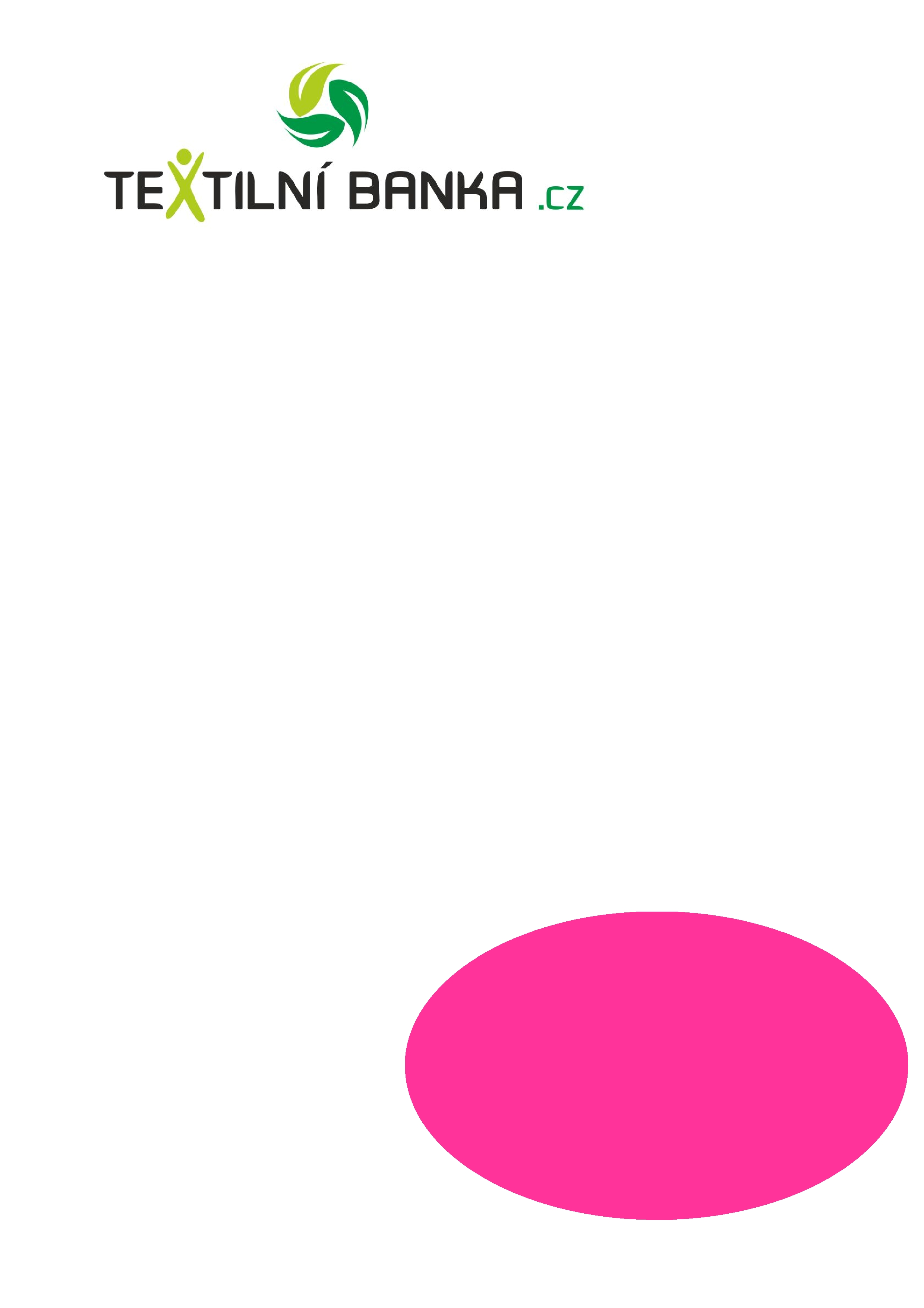 www.textilnibanka.cz vyhlašuje HUMANITÁRNÍ SBÍRKU ŠATSTVA Máte doma starší nebo nepotřebné oblečení a nevíte co s ním? Nevyhazujte ho! Dejte mu šanci na druhý život! Co můžete darovat? Věci zachovalé, čisté, nepoškozené oděvy, oděvní doplňky, kabelky, párovou obuv, bytový textil. Darované věci doplní sklad Textilní banky.cz kde zůstanou uloženy pro potřeby nestátních neziskových organizací, které podporují sociálně slabé a osoby v nouzi. Všem dárcům DĚKUJEME Darovaný textil řádně zabalený přijímáme v přízemí Obecního úřadu v průběhu prosince a až do 31. ledna 2018.V případě dotazů volejte +420 607 344 344